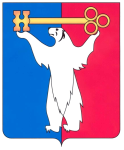 РОССИЙСКАЯ ФЕДЕРАЦИЯКРАСНОЯРСКИЙ КРАЙНОРИЛЬСКИЙ ГОРОДСКОЙ СОВЕТ ДЕПУТАТОВР Е Ш Е Н И ЕО внесении изменений в решение Городского Совета от 31.03.2015 № 23/4-495 «Об утверждении Положения об Управлении жилищно-коммунального хозяйства Администрации города Норильска»В соответствии со статьей 41 Федерального закона от 06.10.2003               № 131-ФЗ «Об общих принципах организации местного самоуправления в Российской Федерации», статьей 28 Устава муниципального образования город Норильск, Городской Совет РЕШИЛ:1. Внести в Положение об Управлении жилищно-коммунального хозяйства Администрации города Норильска, утвержденное решением Городского Совета от 31.03.2015 № 23/4-495 (далее - Положение), следующие изменения:1.1. Пункт 2.9 Положения исключить.1.2. В пункте 3.11 Положения слова «муниципальный контроль,» исключить.1.3. В пункте 3.15 Положения после слов «жилищного фонда» дополнить словами «, общего имущества многоквартирного дома».1.4. В пункте 3.29 Положения слова «на 2014 – 2016 годы» заменить словами «на соответствующий финансовый год».1.5. Абзацы второй и третий пункта 3.34 Положения изложить в следующей редакции:«- комиссии по разработке цен на жилищные услуги для муниципального жилищного фонда;- комиссии по признанию безнадежной к взысканию задолженности населения за жилищные услуги и отопление муниципального образования город Норильск;».1.6. Абзац шестой пункта 3.34 Положения изложить в следующей редакции:«- комиссии по проверке готовности к отопительному периоду теплоснабжающих и теплосетевых организаций, потребителей тепловой энергии, теплопотребляющие установки которых подключены к системе теплоснабжения.».1.7. Абзац седьмой пункта 3.34 Положения исключить.1.8. Пункт 3.38 Положения изложить в следующей редакции:«3.38. Организует разработку, утверждение и актуализацию схем теплоснабжения, водоснабжения и водоотведения муниципального образования город Норильск, в том числе определение гарантирующей организации.». 1.9. В пункте 3.74 Положения после слов «и (или) водоотведения» дополнить словами «, источников тепловой энергии, тепловых сетей».2. Поручить Руководителю Администрации города Норильска    Позднякову Е.Ю. определить должностное лицо, уполномоченное подготовить и представить в соответствующую инспекцию Федеральной налоговой службы документы для государственной регистрации изменений, внесенных в Положение об Управлении жилищно-коммунального хозяйства Администрации города Норильска, в установленном законодательством порядке.3. Контроль исполнения настоящего решения возложить на председателя постоянной комиссии Городского Совета по городскому хозяйству      Пестрякова А.А.4. Настоящее решение вступает в силу со дня принятия.28 июня 2016 года№ 32/4-712И.о. Главы города НорильскаВ.В. Цюпко